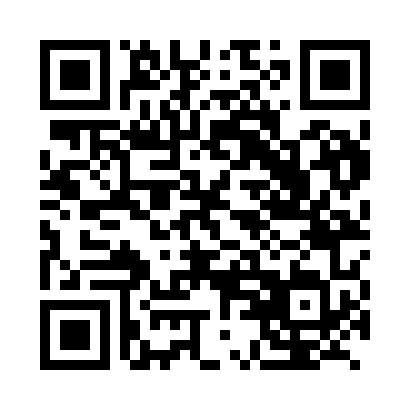 Prayer times for Beder, CameroonWed 1 May 2024 - Fri 31 May 2024High Latitude Method: NonePrayer Calculation Method: Muslim World LeagueAsar Calculation Method: ShafiPrayer times provided by https://www.salahtimes.comDateDayFajrSunriseDhuhrAsrMaghribIsha1Wed4:275:4111:583:096:167:262Thu4:265:4111:583:106:167:263Fri4:265:4011:583:106:167:274Sat4:255:4011:583:116:177:275Sun4:255:3911:583:116:177:276Mon4:245:3911:583:126:177:287Tue4:245:3911:583:126:177:288Wed4:235:3811:583:136:187:289Thu4:235:3811:583:136:187:2910Fri4:225:3811:583:146:187:2911Sat4:225:3711:583:146:187:2912Sun4:225:3711:583:156:187:3013Mon4:215:3711:583:156:197:3014Tue4:215:3711:583:166:197:3015Wed4:205:3611:583:166:197:3116Thu4:205:3611:583:176:197:3117Fri4:205:3611:583:176:207:3218Sat4:195:3611:583:186:207:3219Sun4:195:3611:583:186:207:3220Mon4:195:3511:583:196:217:3321Tue4:195:3511:583:196:217:3322Wed4:185:3511:583:196:217:3423Thu4:185:3511:583:206:217:3424Fri4:185:3511:583:206:227:3425Sat4:185:3511:583:216:227:3526Sun4:175:3511:583:216:227:3527Mon4:175:3511:593:226:237:3628Tue4:175:3511:593:226:237:3629Wed4:175:3511:593:226:237:3630Thu4:175:3511:593:236:237:3731Fri4:175:3511:593:236:247:37